Work 	ExperienceOn July 2016- June 2017 working in Insitech Network Trading LLC as Business Solution Executive.Job DescriptionResponsible for marketing ELV Solutions(Time Attendance, Access control,CCTV), AV Solutions, Environment Monitoring Systems & AMCs to the corporate market Work with main brand in ELV like ZK technologies, Matrix, HIK Vision, FOX Tech and HIDWork with team to pre-qualify leads and obtain background information on potential customers and their industry to increase the likelihood of the deal closingWork in a sales team environment lead by the Manager of the Solutions Specialists teamAssist in coordination of technical sales activities related to perspective customers and partners.Coordinates closely with internal sales, sales support, and service resources to align solution design with customers’ business requirementsProactive Execution on established plans to prevent post sales issues that shorten time to revenue.Develop and refine sales messaging, obtain a strong product knowledge and identify key deal-closing criteria Providing the highest level of customer service to the company's clientele with timely responses on all inquiriesUnderstand, translate and map clients functional or business requirements to the product offerings and help customer evaluate the benefit.Monitors customer support for technical solutions proposed throughout the sales process, and alerts the sales and account teams to potential risks of deal closure.Communicates the business requirements to projects/ implementation team after completion of sales to ensure a smooth transition from presale to implementations stages, warranting a continuous degree of the customer satisfaction, when appropriate, performs delivery of services personally.On March 2015 – May 2016 onwards working in Tech One Solution as Business Solution Specialist.Job DescriptionOffering pre-sales support to sales reps and agentsDeveloping and redesigning product to meet goals and objectives of organizationProject coordination with Technicians & StaffsProvide administrative support to the purchase departmentCoordinate with account department for invoice processing.Working with customers to ensure smooth delivery and implementation.Making follow-up of potential customer.Office administration and Employee management Established superior working relationships with customers, field service technicians, and sales staff through telephone and email contact.Accurately forecast opportunities and manage pipeline.Identifying and making contact with new prospective clients.Arranging meetings with prospective clients.Promoting the image of the company as a leader in technology services.Meeting clients at their offices, identifying their requirements and then proposing solutions.Highlighting the benefits of the companies’ products and services.Answering any technical IT questions that clients may have.Developing sustainable relationships with decision makers.Following the sales process from start through to close.Developing sales within both existing and new business accounts.Once a sale has been made then advising clients on IT implementation and training.Arranging for after / post sale support to clients.Writing proposals for prospective clients.On July 2013- Jan 2015 onwards working in UNISON IT Solutions as Business Development Executive.Job DescriptionCreating new customer data baseMeeting the B2B customers and discussing new services and promotion policies.Work with main brand in ELV like ZK technologies, Matrix, HIK Vision, FOX Tech and HIDProposal writing and submissionMaking follow-up of potential customerResponsible for  marketing ELV products like access control, time attendance and CCTVOffice administration and Employee managementMarket study and analysisDesigning new strategies for promotion and developmentCoordination of executive for target achievement Planning & implementing marketing activities across all channels.Making sales calls and handling enquiries from potential customers.Documentation of leads and maintaining proper follow-ups. Coming up with new strategies to increase sales.Arranging for product demonstrations for customers. Chasing up leads with follow up phone calls.Cold calling for new business. On June 2011 to June 2013 onwards working in VIDYA INFOSYS as Asst. Manager in Administration and Marketing Coordination of services.Job Description Ensure about the cost, quality and availability of product before purchasingProject coordination with Technicians & StaffsProvide administrative support to the purchase departmentCoordinate with account department for invoice processingCustomer Relationship managementAssisted in the preparation of budgets for purchasingCommunicate with management, staff, suppliers and customers to ensure a pleasant work environmentAdditional Qualification: Holding Dubai Driving License (No: 2119871)Software SkillsMS OfficeTally (basics)Online Zoho CRMZK Attendance SoftwareAcademic ProjectFirst ProjectProject in “Shakthiman Super Pipes” in marketing Specialization with a topic of “Customization”Final ProjectProject in “Cerloplast” [Aqua Tech] company in Human Resource management specialization with topic of “Absenteeism” in work place.StrengthsEfficient Hard working & goal orientedCommitment to Co- operative teamwork Good Learning Skills and Sincerity.DeclarationI hereby declare that the details framed are true to belief to the best of my Knowledge.Thanking You,								Abhijith Curriculum Vitae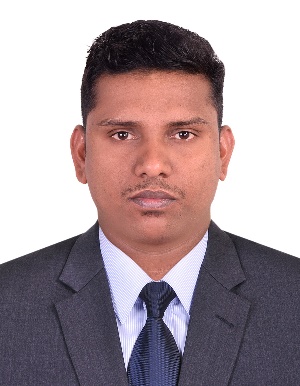 ABHIJITH Contact DetailsEmail: abhijith.374135@2freemail.com Biographical DetailsDate of Birth     :1st May 1989Nationality        : IndianMarital Status    :SingleLang. Known    : English & Hindi &                            Malayalam& TamilPassport No       : K 7236041Passport Expiry :15thJan 2023  Visa Status: Visit Visa (Transferable) Reference        :Will be provided                                                                                 on requestHolding Dubai Driving License CAREER OBJECTIVETo obtain a career opportunity in Marketing and Business Administration where I can utilize my Organizational knowledge, Interpersonal skills and Experience.Career SummaryExperience in Presales and sales Coordination, Working as Business Solution executive in Insitech Network trading LLC.Experience in Marketing and Sales, Working as Business Solution Specialist in Tech One systems LLC.Experience in Sales and Marketing, Working as Business Development Executive in UNISON IT SOLUTIONS.Experience in Administration and Marketing Coordination, working as Manager in VIDYA INFOSYS in India.Interpersonal SkillsPosses’ high attention to detail.Excellent customer service and organizational skills.Possess in-depth knowledge of proposal preparation, bid management and collateral preparation Skilled in understanding and reviewing purchase orders, invoices, sales and other reports. Ability to understand and capture technical as well as business requirementsHighly skilled in reviewing proposals, managing projects, providing estimates and recommending the best product solutionStrong administration and data entry skills.Skilled in drafting purchasing budgets.Achievement and result oriented with an ability to manage change with ease.Academic ProfileMBA in Marketing And Human Resource management with an aggregate of 61% from Anna University India, in the year 2011. B.COM Degree in Taxation with an aggregate of 56% from MG University India in the year 2009.